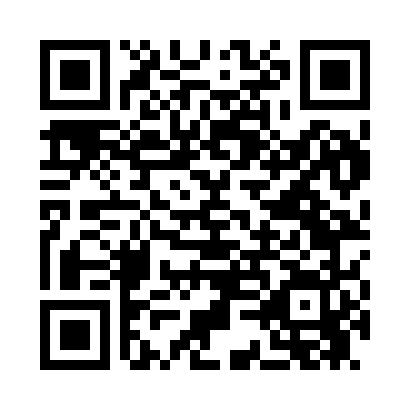 Prayer times for Indiantown, Iowa, USAMon 1 Jul 2024 - Wed 31 Jul 2024High Latitude Method: Angle Based RulePrayer Calculation Method: Islamic Society of North AmericaAsar Calculation Method: ShafiPrayer times provided by https://www.salahtimes.comDateDayFajrSunriseDhuhrAsrMaghribIsha1Mon4:115:511:245:268:5710:382Tue4:115:521:255:268:5710:383Wed4:125:521:255:268:5710:374Thu4:135:531:255:268:5710:375Fri4:145:541:255:268:5610:366Sat4:155:541:255:268:5610:367Sun4:165:551:265:268:5610:358Mon4:175:561:265:268:5510:349Tue4:185:561:265:268:5510:3410Wed4:195:571:265:268:5510:3311Thu4:205:581:265:268:5410:3212Fri4:215:581:265:268:5410:3113Sat4:225:591:265:268:5310:3014Sun4:236:001:265:268:5210:2915Mon4:246:011:275:268:5210:2816Tue4:256:021:275:268:5110:2717Wed4:266:021:275:268:5010:2618Thu4:286:031:275:268:5010:2519Fri4:296:041:275:268:4910:2420Sat4:306:051:275:258:4810:2321Sun4:316:061:275:258:4710:2222Mon4:336:071:275:258:4710:2023Tue4:346:081:275:258:4610:1924Wed4:356:091:275:258:4510:1825Thu4:376:101:275:248:4410:1726Fri4:386:111:275:248:4310:1527Sat4:396:111:275:248:4210:1428Sun4:416:121:275:238:4110:1229Mon4:426:131:275:238:4010:1130Tue4:446:141:275:238:3910:0931Wed4:456:151:275:228:3810:08